Tellija andmedTööle lubamine /täidab töövõtja/Tööde lõpetamine /täidab töövõtja/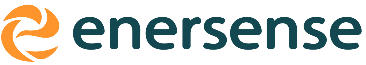 Katsetööde tellimus nr      kuupäev      Tellija:      Tellija:      Tellija:      Tellija:      Tellija:      Tellija:      Tellija:      Tellija:      Aadress:      Aadress:      Aadress:      Aadress:      Aadress:      Aadress:      Aadress:      Aadress:      Kontaktisik: Kontaktisik: Kontaktisik: Nimi:      Nimi:      Telefon:      Telefon:      E-post:      Objekti nimetus:      Objekti nimetus:      Objekti nimetus:      Objekti nimetus:      Objekti nimetus:      Objekti nimetus:      Objekti nimetus:      Objekti nimetus:      Objekti asukoht:      Objekti asukoht:      Objekti asukoht:      Objekti asukoht:      Objekti asukoht:      Objekti asukoht:      Objekti asukoht:      Objekti asukoht:      Tellitud tööd: Pinnase eritakistuse määramine Pinnase eritakistuse määramine Pinnase eritakistuse määramine Pinnase eritakistuse määramine Pinnase eritakistuse määramine Pinnase eritakistuse määramine Pinnase eritakistuse määramineTellitud tööd: Maandustakistuse määramine  Maandustakistuse määramine  Maandustakistuse määramine  Maandustakistuse määramine  Maandustakistuse määramine  Maandustakistuse määramine  Maandustakistuse määramine Tellitud tööd: Kaitseseadme rakendusaja kontrollimine  Kaitseseadme rakendusaja kontrollimine  Kaitseseadme rakendusaja kontrollimine  Kaitseseadme rakendusaja kontrollimine  Kaitseseadme rakendusaja kontrollimine  Kaitseseadme rakendusaja kontrollimine  Kaitseseadme rakendusaja kontrollimine Tellitud tööd: Isolatsioonitakistuse mõõtmine TN-S Isolatsioonitakistuse mõõtmine TN-S Isolatsioonitakistuse mõõtmine TN-S Isolatsioonitakistuse mõõtmine TN-S Isolatsioonitakistuse mõõtmine TN-S Isolatsioonitakistuse mõõtmine TN-S Isolatsioonitakistuse mõõtmine TN-STellitud tööd: Isolatsioonitakistuse mõõtmine TN-C Isolatsioonitakistuse mõõtmine TN-C Isolatsioonitakistuse mõõtmine TN-C Isolatsioonitakistuse mõõtmine TN-C Isolatsioonitakistuse mõõtmine TN-C Isolatsioonitakistuse mõõtmine TN-C Isolatsioonitakistuse mõõtmine TN-CTellitud tööd: PE-, PÜ-  ja PEN-juhtide katkematuse kontrollimine PE-, PÜ-  ja PEN-juhtide katkematuse kontrollimine PE-, PÜ-  ja PEN-juhtide katkematuse kontrollimine PE-, PÜ-  ja PEN-juhtide katkematuse kontrollimine PE-, PÜ-  ja PEN-juhtide katkematuse kontrollimine PE-, PÜ-  ja PEN-juhtide katkematuse kontrollimine PE-, PÜ-  ja PEN-juhtide katkematuse kontrollimineTellitud tööd: Rikkevoolukaitseseadmete kontrollimine Rikkevoolukaitseseadmete kontrollimine Rikkevoolukaitseseadmete kontrollimine Rikkevoolukaitseseadmete kontrollimine Rikkevoolukaitseseadmete kontrollimine Rikkevoolukaitseseadmete kontrollimine Rikkevoolukaitseseadmete kontrollimineTellitud tööd: Puutepingete mõõtmine Puutepingete mõõtmine Puutepingete mõõtmine Puutepingete mõõtmine Puutepingete mõõtmine Puutepingete mõõtmine Puutepingete mõõtmineTellitud tööd: Valgustustiheduse mõõtmine Valgustustiheduse mõõtmine Valgustustiheduse mõõtmine Valgustustiheduse mõõtmine Valgustustiheduse mõõtmine Valgustustiheduse mõõtmine Valgustustiheduse mõõtmineTellitud tööd: Visuaalkontroll Visuaalkontroll Visuaalkontroll Visuaalkontroll Visuaalkontroll Visuaalkontroll VisuaalkontrollTööde lühikirjeldus (vajadusel, sh akrediteerimata mõõtemeetodid): Tööde lühikirjeldus (vajadusel, sh akrediteerimata mõõtemeetodid): Tööde lühikirjeldus (vajadusel, sh akrediteerimata mõõtemeetodid): Tööde lühikirjeldus (vajadusel, sh akrediteerimata mõõtemeetodid): Tööde lühikirjeldus (vajadusel, sh akrediteerimata mõõtemeetodid): Tööde lühikirjeldus (vajadusel, sh akrediteerimata mõõtemeetodid): Tööde lühikirjeldus (vajadusel, sh akrediteerimata mõõtemeetodid): Tööde lühikirjeldus (vajadusel, sh akrediteerimata mõõtemeetodid): Vastavusavalduse otsustusreeglid (olemasolul): Vastavusavalduse otsustusreeglid (olemasolul): Vastavusavalduse otsustusreeglid (olemasolul): Vastavusavalduse otsustusreeglid (olemasolul): Vastavusavalduse otsustusreeglid (olemasolul): Vastavusavalduse otsustusreeglid (olemasolul): Vastavusavalduse otsustusreeglid (olemasolul): Vastavusavalduse otsustusreeglid (olemasolul): Elektripaigaldise eest vastutav isik:Elektripaigaldise eest vastutav isik:Elektripaigaldise eest vastutav isik:Elektripaigaldise eest vastutav isik:Elektripaigaldise eest vastutav isik:Elektripaigaldise eest vastutav isik:Elektripaigaldise eest vastutav isik:Elektripaigaldise eest vastutav isik:Nimi:Nimi:Telefon:      Telefon:      E-post:      E-post:      Minule on tutvustatud erinevate katsemeetodite olemust ja tööde mahu vajadust.     Kolmandate isikutena on katselabori andmetele ligipääs EAK ja TTJA töötajatel      ja teistel seadusest tulenevatel juhtudel.Minule on tutvustatud erinevate katsemeetodite olemust ja tööde mahu vajadust.     Kolmandate isikutena on katselabori andmetele ligipääs EAK ja TTJA töötajatel      ja teistel seadusest tulenevatel juhtudel.Minule on tutvustatud erinevate katsemeetodite olemust ja tööde mahu vajadust.     Kolmandate isikutena on katselabori andmetele ligipääs EAK ja TTJA töötajatel      ja teistel seadusest tulenevatel juhtudel.Minule on tutvustatud erinevate katsemeetodite olemust ja tööde mahu vajadust.     Kolmandate isikutena on katselabori andmetele ligipääs EAK ja TTJA töötajatel      ja teistel seadusest tulenevatel juhtudel.Minule on tutvustatud erinevate katsemeetodite olemust ja tööde mahu vajadust.     Kolmandate isikutena on katselabori andmetele ligipääs EAK ja TTJA töötajatel      ja teistel seadusest tulenevatel juhtudel.Minule on tutvustatud erinevate katsemeetodite olemust ja tööde mahu vajadust.     Kolmandate isikutena on katselabori andmetele ligipääs EAK ja TTJA töötajatel      ja teistel seadusest tulenevatel juhtudel.Minule on tutvustatud erinevate katsemeetodite olemust ja tööde mahu vajadust.     Kolmandate isikutena on katselabori andmetele ligipääs EAK ja TTJA töötajatel      ja teistel seadusest tulenevatel juhtudel.Minule on tutvustatud erinevate katsemeetodite olemust ja tööde mahu vajadust.     Kolmandate isikutena on katselabori andmetele ligipääs EAK ja TTJA töötajatel      ja teistel seadusest tulenevatel juhtudel.Tellimuse esitaja :Tellimuse esitaja :Allkiri: Allkiri: Kuupäev:      Kuupäev:      Tööle asumine lubatud alates       Tööle asumine lubatud alates       Tööle asumine lubatud alates       kuni      kuni      Märkused:      Märkused:      Märkused:      Märkused:      Märkused:      Tellija esindaja:Allkiri: Allkiri: Kuupäev:      Tööde lõpetamise aeg:       Tööde lõpetamise aeg:       Tööde lõpetamise aeg:       Tööde lõpetamise aeg:       Märkused:      Märkused:      Märkused:      Märkused:      Tellija esindaja:Allkiri: Kuupäev:      